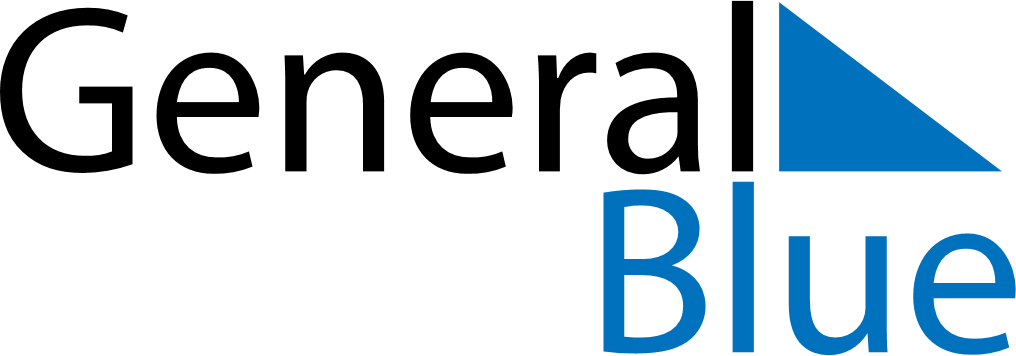 August 2024August 2024August 2024August 2024August 2024August 2024Cold Lake, Alberta, CanadaCold Lake, Alberta, CanadaCold Lake, Alberta, CanadaCold Lake, Alberta, CanadaCold Lake, Alberta, CanadaCold Lake, Alberta, CanadaSunday Monday Tuesday Wednesday Thursday Friday Saturday 1 2 3 Sunrise: 5:32 AM Sunset: 9:21 PM Daylight: 15 hours and 49 minutes. Sunrise: 5:34 AM Sunset: 9:19 PM Daylight: 15 hours and 45 minutes. Sunrise: 5:35 AM Sunset: 9:17 PM Daylight: 15 hours and 42 minutes. 4 5 6 7 8 9 10 Sunrise: 5:37 AM Sunset: 9:16 PM Daylight: 15 hours and 38 minutes. Sunrise: 5:39 AM Sunset: 9:14 PM Daylight: 15 hours and 34 minutes. Sunrise: 5:41 AM Sunset: 9:12 PM Daylight: 15 hours and 30 minutes. Sunrise: 5:43 AM Sunset: 9:10 PM Daylight: 15 hours and 27 minutes. Sunrise: 5:44 AM Sunset: 9:07 PM Daylight: 15 hours and 23 minutes. Sunrise: 5:46 AM Sunset: 9:05 PM Daylight: 15 hours and 19 minutes. Sunrise: 5:48 AM Sunset: 9:03 PM Daylight: 15 hours and 15 minutes. 11 12 13 14 15 16 17 Sunrise: 5:50 AM Sunset: 9:01 PM Daylight: 15 hours and 11 minutes. Sunrise: 5:51 AM Sunset: 8:59 PM Daylight: 15 hours and 7 minutes. Sunrise: 5:53 AM Sunset: 8:57 PM Daylight: 15 hours and 3 minutes. Sunrise: 5:55 AM Sunset: 8:55 PM Daylight: 14 hours and 59 minutes. Sunrise: 5:57 AM Sunset: 8:53 PM Daylight: 14 hours and 55 minutes. Sunrise: 5:59 AM Sunset: 8:50 PM Daylight: 14 hours and 51 minutes. Sunrise: 6:01 AM Sunset: 8:48 PM Daylight: 14 hours and 47 minutes. 18 19 20 21 22 23 24 Sunrise: 6:02 AM Sunset: 8:46 PM Daylight: 14 hours and 43 minutes. Sunrise: 6:04 AM Sunset: 8:44 PM Daylight: 14 hours and 39 minutes. Sunrise: 6:06 AM Sunset: 8:41 PM Daylight: 14 hours and 35 minutes. Sunrise: 6:08 AM Sunset: 8:39 PM Daylight: 14 hours and 31 minutes. Sunrise: 6:10 AM Sunset: 8:37 PM Daylight: 14 hours and 26 minutes. Sunrise: 6:12 AM Sunset: 8:34 PM Daylight: 14 hours and 22 minutes. Sunrise: 6:13 AM Sunset: 8:32 PM Daylight: 14 hours and 18 minutes. 25 26 27 28 29 30 31 Sunrise: 6:15 AM Sunset: 8:30 PM Daylight: 14 hours and 14 minutes. Sunrise: 6:17 AM Sunset: 8:27 PM Daylight: 14 hours and 10 minutes. Sunrise: 6:19 AM Sunset: 8:25 PM Daylight: 14 hours and 5 minutes. Sunrise: 6:21 AM Sunset: 8:22 PM Daylight: 14 hours and 1 minute. Sunrise: 6:22 AM Sunset: 8:20 PM Daylight: 13 hours and 57 minutes. Sunrise: 6:24 AM Sunset: 8:17 PM Daylight: 13 hours and 53 minutes. Sunrise: 6:26 AM Sunset: 8:15 PM Daylight: 13 hours and 48 minutes. 